Новогодняя Ночь в ресторане "Старая Таможня"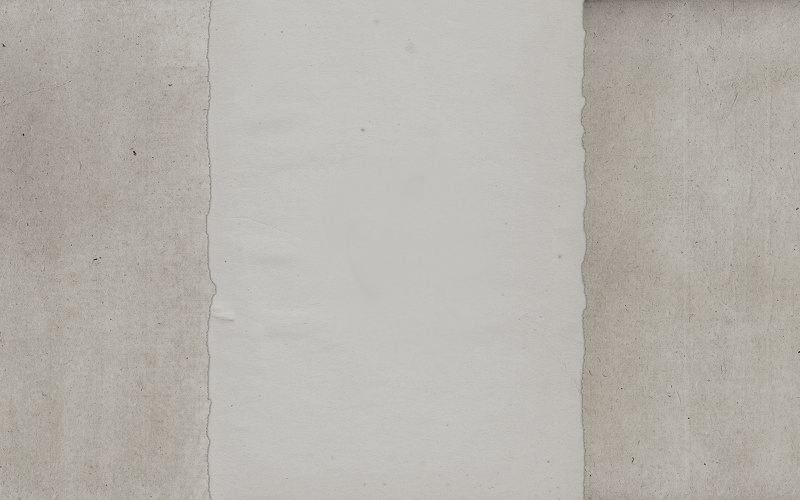 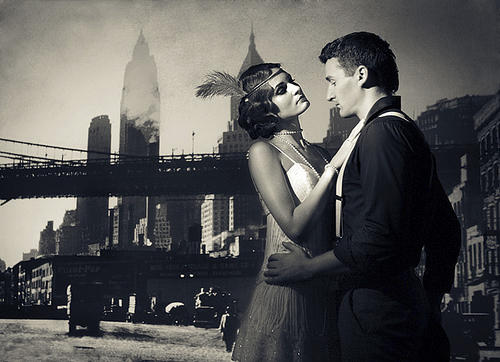 Новый год «Золотой век» Голливуда – это роскошные туалеты дам и господ, помпезное убранство ресторана, блистательные постановки   бродвейских мюзиклов, и  воздух, опьяняющий, ароматами дорогого шампанского и духов.Вы окунетесь в роскошь и блеск золотых 20ых, в эпоху джаза, бродвейских шоу, причесок «alla garconne» и эпатажных нарядов. Эпоху Марлен Дитрих и Скота ФицджеральдаВ программе вечера:Выступление блистательного Чарли ЧаплинаЗажигательный степТаинственная микромагияФееричные бродвейские постановкиJazz band CalipsoИскрометные шоу мюзикловАнтураж золотых двадцатыхСтилистическая фотосессияВесь вечер с вами неподражаемый ведущий Джонни ДиллинджерНОВОГОДНЕЕ МЕНЮ:1) Твистер (лосось с кремом из авокадо и хрена)2) Морская галька (камень из сыра пармезан, ракушка из топинамбура)3) Мандарин (парфе из утиной печени и мандарина)4) Пуансеттия (пельмени из глухаря)5) Фиалки в снегу (морской черт, запеченный с мидиями под шубой из козьего молока)6) Хурма (сорбе из хурмы в карамели)7) Виниловая пластинка (филе оленя с белыми грибами и пюре из имбиря и тыквы)8) Фруктовый сбор (сыр Mont D’or с теплой грушей и желе из яблок)9) Гроздь винограда (карамельные шары с желе из сотерна из апельсинов и японских лимонов)Время проведения: с 21.30 до 06.00 часовМесто проведения: Санкт-Петербург, Таможенный переулок д.1Билеты по предварительной продаже, стоимость  от 9 до 15 тысяч рублей.Количество гостей ограниченоDresscode: coctail с элементами шика Америки 1920-ых.Количество мест ограниченоЗвоните и бронируйте по телефону 951-20-20,327-89-80